A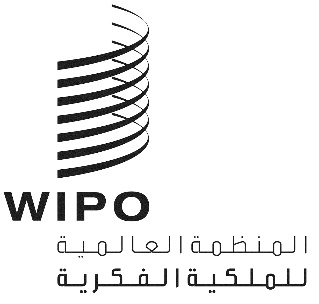 IPC/CE/52/1 PROV.الأصل: بالإنكليزيةالتاريخ: 16 ديسمبر 2019الاتحاد الخاص للتصنيف الدولي للبراءاتلجنة الخبراءالدورة الثانية والخمسونجنيف، 19 و20 فبراير 2020مشروع جدول الأعمالمن إعداد الأمانةافتتاح الدورةانتخاب الرئيس ونائبي الرئيساعتماد جدول الأعمالانظر هذه الوثيقة.تعديل النظام الداخلي للجنة الخبراءانظر المشروع CE 529.تقرير عن تقدم برنامج مراجعة التصنيف الدولي للبراءاتانظر المشروع CE 462.استعراض المشروع التجريبي F 082 لأغراض المناقشات عبر المنتدى الإلكتروني للتصنيف الدولي للبراءاتانظر المشروع CE 529.تقرير عن تقدم برنامجي مراجعة التصنيف التعاوني للبراءات (CPC) وفهرس الملفات (FI)تقريرا المكتب الأوروبي ومكتب الولايات المتحدة عن نظام CPC والمكتب الياباني عن نظام FI.النظر في الحاجة إلى إنشاء صنف جديد يغطي تكنولوجيا شبه الموصلاتانظر المشروع CE 481.تعديلات على دليل التصنيف الدولي للبراءات ووثائق أساسية أخرى للتصنيفانظر المشروعات CE 454 وCE 455 وCE 512.تسليم إدارة قوائم العمل من المكتب الأوروبي للبراءات إلى الويبوعرض يقدمه المكتب الدولي.تقرير عن الأنظمة المعلوماتية المتصلة بالتصنيف الدولي للبراءاتعرض يقدمه المكتب الدولي.تجارب المكاتب مع أدوات التصنيف بمساعدة الحاسوب (القائمة على الذكاء الاصطناعي مثلا)عروض تقدمها المكاتب.الاختلافات في مخصصات التصنيف الدولي للبراءاتانظر المشروع CE 529.إطار الكفاءات التقنية اللازمة لتصنيف البراءاتانظر المشروع CE 529.اختتام الدورةيبدأ الاجتماع الافتتاحي يوم الأربعاء 19 فبراير 2020، في الساعة 10:00 صباحا في المقر الرئيسي للويبو وعنوانه:
34, chemin des Colombettes, Geneva[نهاية الوثيقة]